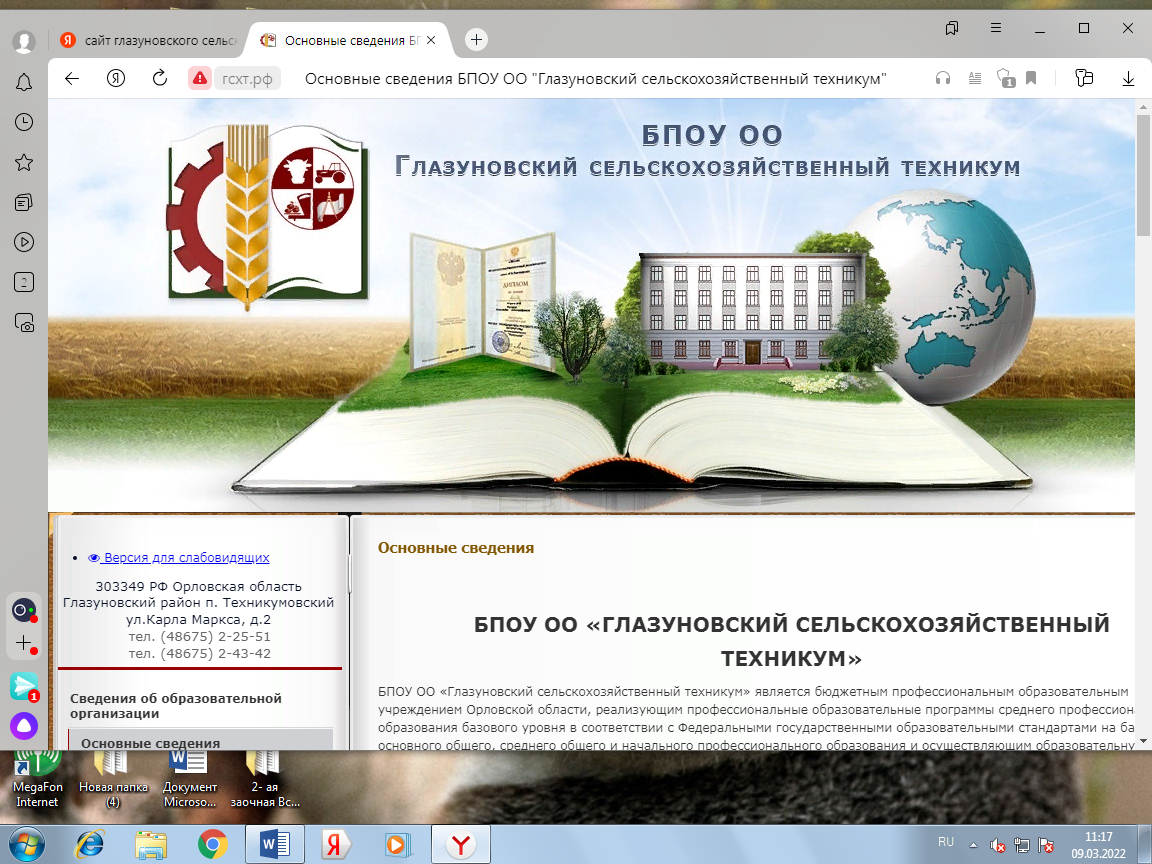                                  БПОУ ОО «Глазуновский сельскохозяйственный техникум»                                 БПОУ ОО «Глазуновский сельскохозяйственный техникум»                                 БПОУ ОО «Глазуновский сельскохозяйственный техникум»                                 БПОУ ОО «Глазуновский сельскохозяйственный техникум»                                 БПОУ ОО «Глазуновский сельскохозяйственный техникум»ПРИГЛАШАЕМ НА ОБУЧЕНИЕ  В 2022-2023 УЧЕБНОМ ГОДУПРИГЛАШАЕМ НА ОБУЧЕНИЕ  В 2022-2023 УЧЕБНОМ ГОДУПРИГЛАШАЕМ НА ОБУЧЕНИЕ  В 2022-2023 УЧЕБНОМ ГОДУПРИГЛАШАЕМ НА ОБУЧЕНИЕ  В 2022-2023 УЧЕБНОМ ГОДУПРИГЛАШАЕМ НА ОБУЧЕНИЕ  В 2022-2023 УЧЕБНОМ ГОДУДневная (очная) форма получения образования.На базе основного общего образования (9 классов) с получением среднего общего образованияДневная (очная) форма получения образования.На базе основного общего образования (9 классов) с получением среднего общего образованияДневная (очная) форма получения образования.На базе основного общего образования (9 классов) с получением среднего общего образованияДневная (очная) форма получения образования.На базе основного общего образования (9 классов) с получением среднего общего образованияДневная (очная) форма получения образования.На базе основного общего образования (9 классов) с получением среднего общего образованияСпециальности и профессииСпециальности и профессииСпециальности и профессииСпециальности и профессииСпециальности и профессии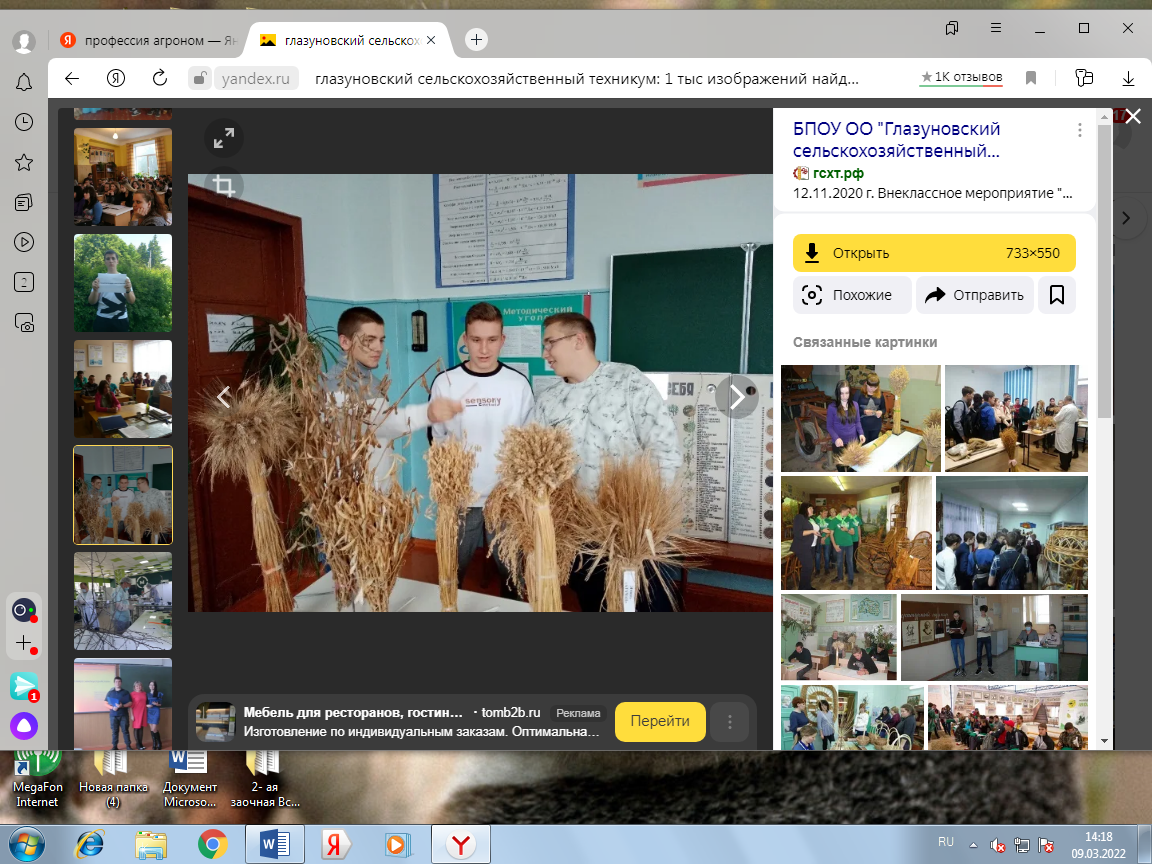 35.02.05 Агрономия – Квалификация: агрономСрок обучения: 3 года 10 месяцев20 бюджетных мест35.02.05 Агрономия – Квалификация: агрономСрок обучения: 3 года 10 месяцев20 бюджетных мест35.02.05 Агрономия – Квалификация: агрономСрок обучения: 3 года 10 месяцев20 бюджетных мест35.02.05 Агрономия – Квалификация: агрономСрок обучения: 3 года 10 месяцев20 бюджетных мест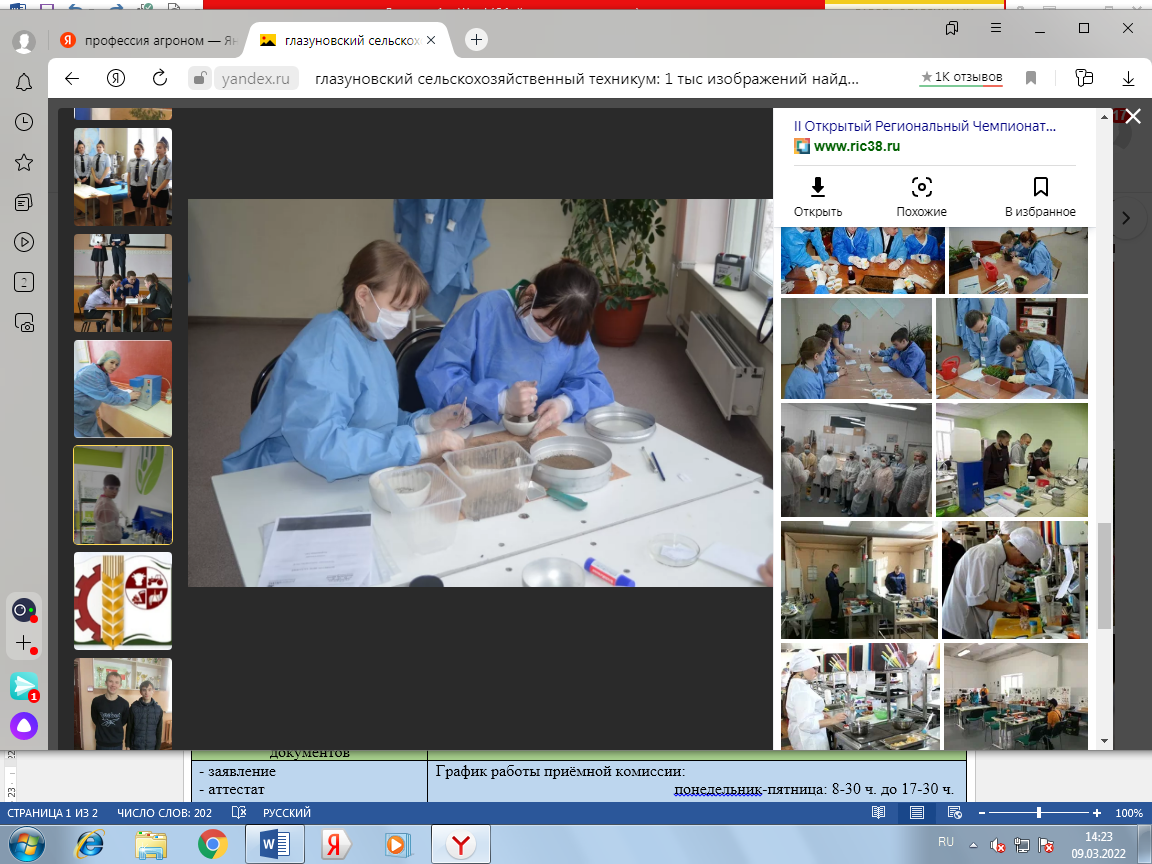 35.02.06 Технология производства и переработки сельскохозяйственной продукцииКвалификация: технологСрок обучения: 3 года 10 месяцев20 бюджетных мест35.02.06 Технология производства и переработки сельскохозяйственной продукцииКвалификация: технологСрок обучения: 3 года 10 месяцев20 бюджетных мест35.02.06 Технология производства и переработки сельскохозяйственной продукцииКвалификация: технологСрок обучения: 3 года 10 месяцев20 бюджетных мест35.02.06 Технология производства и переработки сельскохозяйственной продукцииКвалификация: технологСрок обучения: 3 года 10 месяцев20 бюджетных мест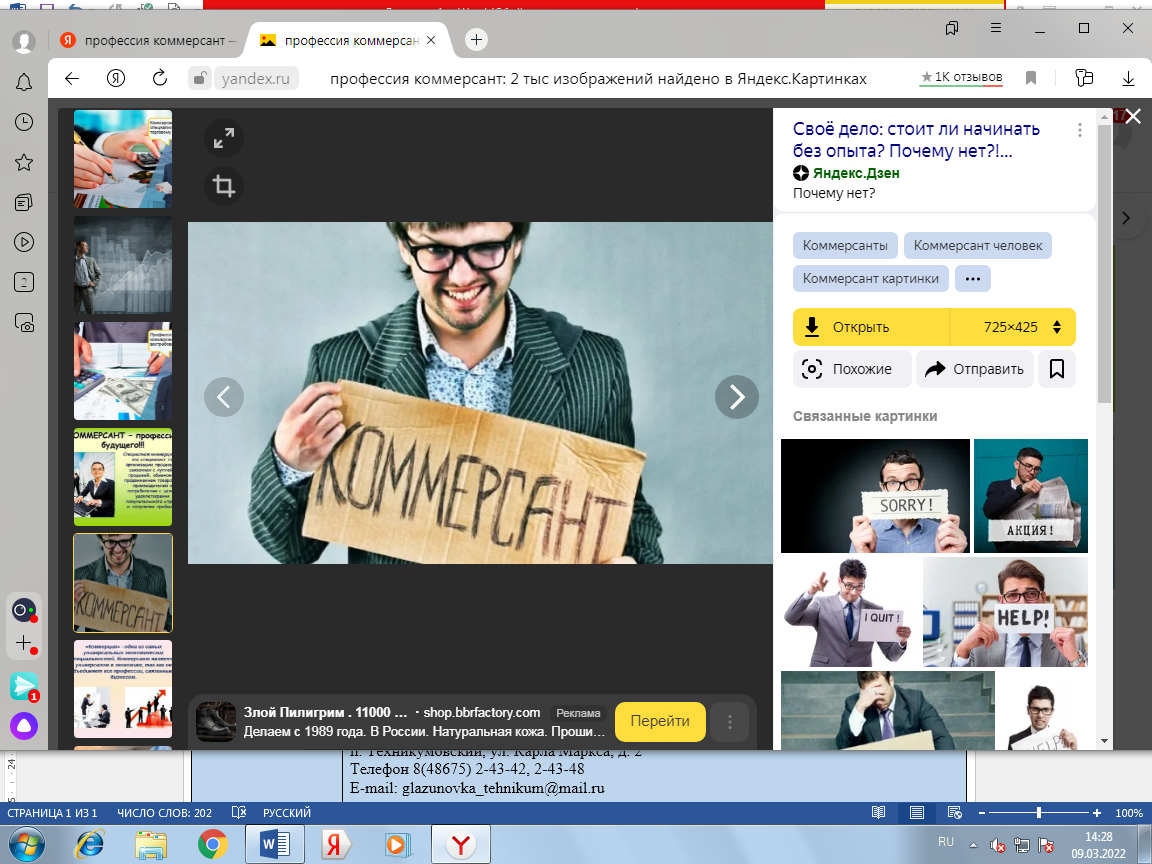 38.02.04 Коммерция (по отраслям)Квалификация: менеджер по продажамСрок обучения: 2 года 10 месяцев20 бюджетных мест38.02.04 Коммерция (по отраслям)Квалификация: менеджер по продажамСрок обучения: 2 года 10 месяцев20 бюджетных мест38.02.04 Коммерция (по отраслям)Квалификация: менеджер по продажамСрок обучения: 2 года 10 месяцев20 бюджетных мест38.02.04 Коммерция (по отраслям)Квалификация: менеджер по продажамСрок обучения: 2 года 10 месяцев20 бюджетных мест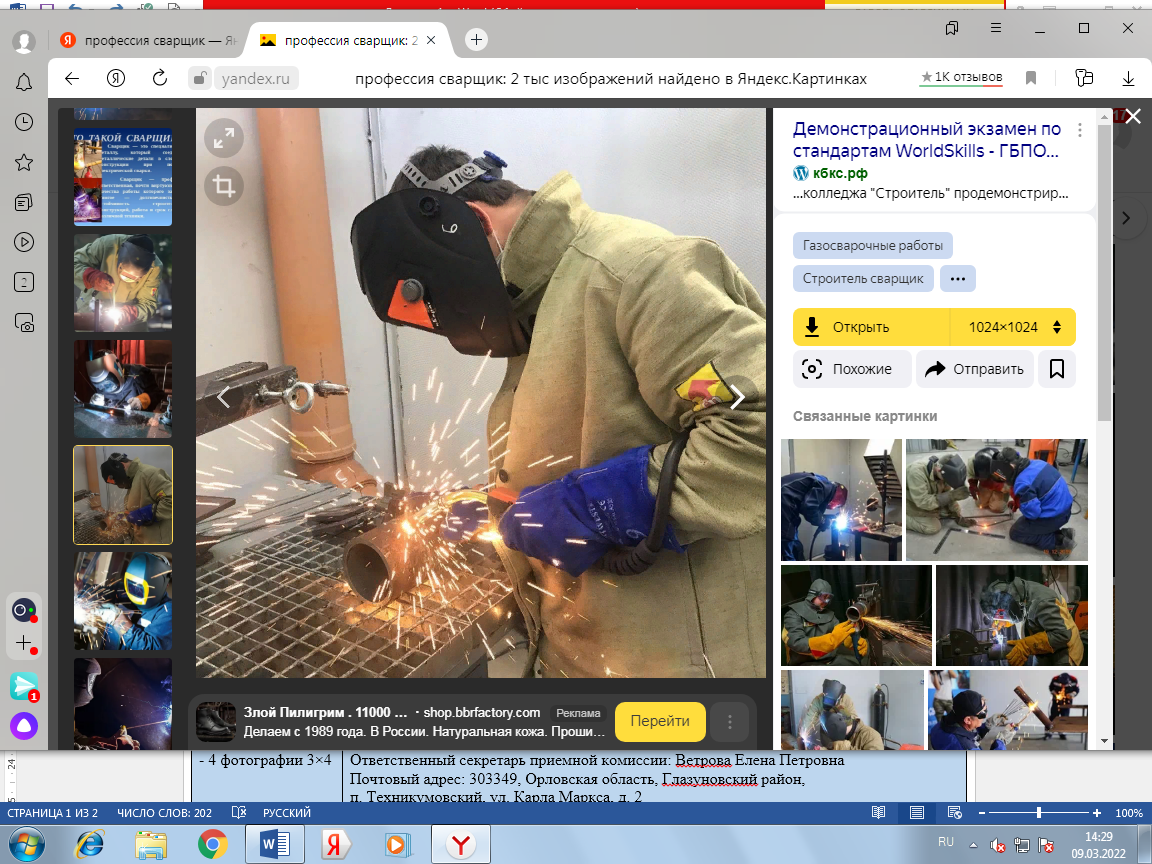 15.01.05 Сварщик (ручной и частично механизированной сварки (наплавки))Квалификация: сварщик ручной дуговой сварки плавящимся покрытым электродом; сварщик частично механизированной сварки плавлениемСрок обучения: 2 года 10 месяцев20 бюджетных мест15.01.05 Сварщик (ручной и частично механизированной сварки (наплавки))Квалификация: сварщик ручной дуговой сварки плавящимся покрытым электродом; сварщик частично механизированной сварки плавлениемСрок обучения: 2 года 10 месяцев20 бюджетных мест15.01.05 Сварщик (ручной и частично механизированной сварки (наплавки))Квалификация: сварщик ручной дуговой сварки плавящимся покрытым электродом; сварщик частично механизированной сварки плавлениемСрок обучения: 2 года 10 месяцев20 бюджетных мест15.01.05 Сварщик (ручной и частично механизированной сварки (наплавки))Квалификация: сварщик ручной дуговой сварки плавящимся покрытым электродом; сварщик частично механизированной сварки плавлениемСрок обучения: 2 года 10 месяцев20 бюджетных мест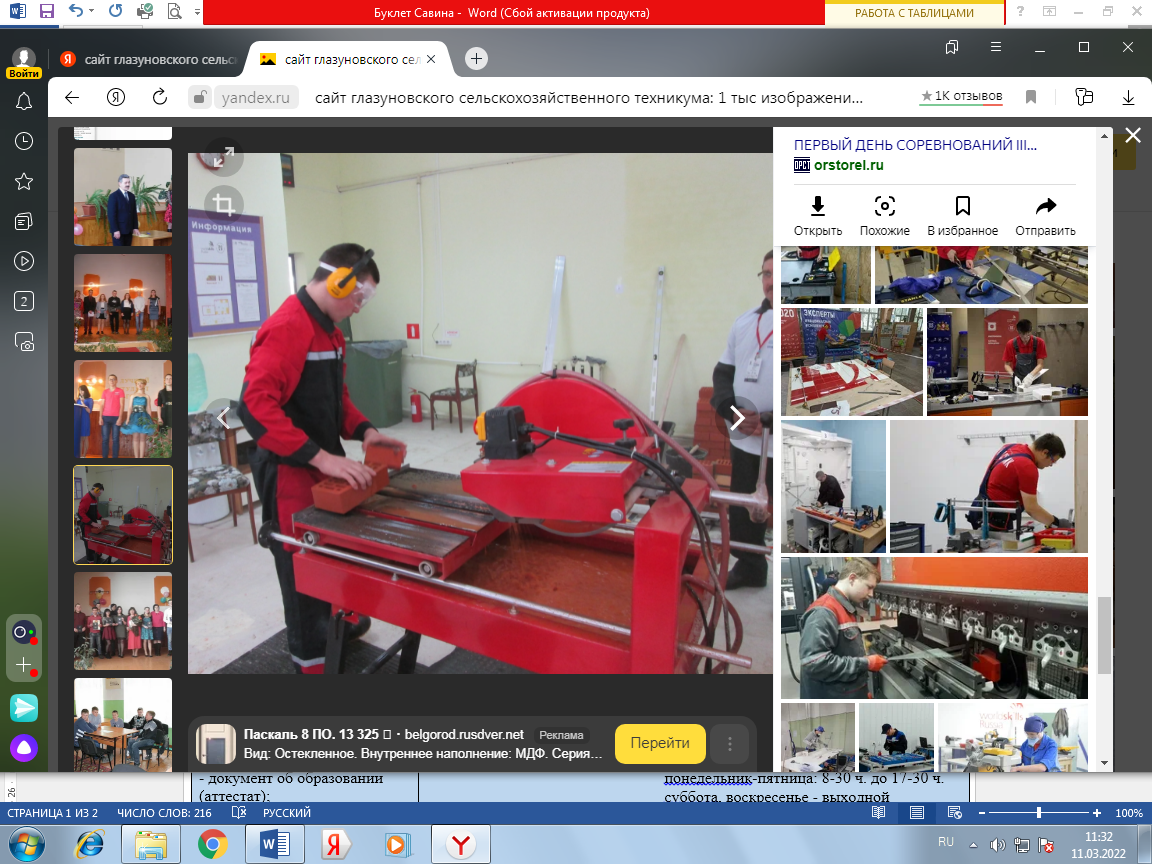 Малоархангельский филиал08.01.07 Мастер общестроительных работКвалификация: каменщик; печник; сварщик ручной электродуговой сваркиСрок обучения: 2 года 10 месяцев15 бюджетных местМалоархангельский филиал08.01.07 Мастер общестроительных работКвалификация: каменщик; печник; сварщик ручной электродуговой сваркиСрок обучения: 2 года 10 месяцев15 бюджетных местМалоархангельский филиал08.01.07 Мастер общестроительных работКвалификация: каменщик; печник; сварщик ручной электродуговой сваркиСрок обучения: 2 года 10 месяцев15 бюджетных местМалоархангельский филиал08.01.07 Мастер общестроительных работКвалификация: каменщик; печник; сварщик ручной электродуговой сваркиСрок обучения: 2 года 10 месяцев15 бюджетных местУчебно-производственная базаУчебно-производственная базаУчебно-производственная базаУчебно-производственная базаУчебно-производственная базаВ техникуме созданы необходимые условия для всестороннего развития личности. В распоряжении студентов 5 современных учебных мастерских. Благоустроенное общежитие, актовый зал, библиотека с читальным залом, столовая, спортивный зал и спортивная площадка. Предоставляется бесплатное горячее питание, выплачивается стипендия.В техникуме созданы необходимые условия для всестороннего развития личности. В распоряжении студентов 5 современных учебных мастерских. Благоустроенное общежитие, актовый зал, библиотека с читальным залом, столовая, спортивный зал и спортивная площадка. Предоставляется бесплатное горячее питание, выплачивается стипендия.В техникуме созданы необходимые условия для всестороннего развития личности. В распоряжении студентов 5 современных учебных мастерских. Благоустроенное общежитие, актовый зал, библиотека с читальным залом, столовая, спортивный зал и спортивная площадка. Предоставляется бесплатное горячее питание, выплачивается стипендия.В техникуме созданы необходимые условия для всестороннего развития личности. В распоряжении студентов 5 современных учебных мастерских. Благоустроенное общежитие, актовый зал, библиотека с читальным залом, столовая, спортивный зал и спортивная площадка. Предоставляется бесплатное горячее питание, выплачивается стипендия.В техникуме созданы необходимые условия для всестороннего развития личности. В распоряжении студентов 5 современных учебных мастерских. Благоустроенное общежитие, актовый зал, библиотека с читальным залом, столовая, спортивный зал и спортивная площадка. Предоставляется бесплатное горячее питание, выплачивается стипендия.Перечень предоставляемых документовПеречень предоставляемых документовНаши контактыНаши контактыНаши контакты- заявление;- документ об образовании (аттестат);- копия документа, удостоверяющего личность;- 4 фотографии 3×4;- медицинская справка формы 086-У- заявление;- документ об образовании (аттестат);- копия документа, удостоверяющего личность;- 4 фотографии 3×4;- медицинская справка формы 086-УГрафик работы приёмной комиссии: понедельник-пятница: 8-30 ч. до 17-30 ч. суббота: 8-30 – 13-30;воскресенье - выходной Ответственный секретарь приемной комиссии: Ветрова Елена Петровна Почтовый адрес: 303349, Орловская область, Глазуновский район, п. Техникумовский, ул. Карла Маркса, д. 2Телефон 8(48675) 2-43-42, 2-43-18  E-mail: glazunovka_tehnikum@mail.ruГрафик работы приёмной комиссии: понедельник-пятница: 8-30 ч. до 17-30 ч. суббота: 8-30 – 13-30;воскресенье - выходной Ответственный секретарь приемной комиссии: Ветрова Елена Петровна Почтовый адрес: 303349, Орловская область, Глазуновский район, п. Техникумовский, ул. Карла Маркса, д. 2Телефон 8(48675) 2-43-42, 2-43-18  E-mail: glazunovka_tehnikum@mail.ruГрафик работы приёмной комиссии: понедельник-пятница: 8-30 ч. до 17-30 ч. суббота: 8-30 – 13-30;воскресенье - выходной Ответственный секретарь приемной комиссии: Ветрова Елена Петровна Почтовый адрес: 303349, Орловская область, Глазуновский район, п. Техникумовский, ул. Карла Маркса, д. 2Телефон 8(48675) 2-43-42, 2-43-18  E-mail: glazunovka_tehnikum@mail.ru